ПРОЕКТ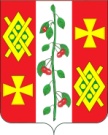 Совет                                                                                                                             Красносельского сельского поселения Динского   районаР Е Ш Е Н И Еот____________						                                     №____с. КрасносельскоеО внесении изменений  устава Красносельского сельского поселения Динского района           В целях приведения Устава Красносельского сельского поселения Динского района в соответствие с действующим законодательством, соблюдения установленного в соответствии с Федеральным законом от 06.10.2003 № 131-ФЗ «Об общих принципах местного самоуправления в Российской Федерации» порядка принятия устава Красносельского сельского поселения Динского района  Совет Красносельского сельского поселения Динского района РЕШИЛ:1. Отменить решение Совета Красносельского сельского поселения Динского района от 31.03.2017 № 14 « О принятии устава Красносельского сельского поселения Динского района».            2. Дополнить проект устава Красносельского сельского поселения Динского района, вынесенного на публичные слушания решением Совета Красносельского сельского поселения от 06.02.2017 № 6 «О принятии проекта устава, назначении даты проведения публичных
слушаний, создании оргкомитета по проведению публичных слушаний,
установлении порядка учета предложений и участия граждан в обсуждении проекта устава Красносельского сельского поселения» следующими изменениями:            Пункт 1 части 9 статьи 30 (Глава поселения) изложить в следующей редакции:«1) заниматься предпринимательской деятельностью лично или через доверенных лиц, участвовать в управлении коммерческой организацией или в управлении некоммерческой организацией (за исключением участия в управлении совета муниципальных образований Краснодарского края, иных объединений муниципальных образований, политической партией, участия в съезде (конференции) или общем собрании иной общественной организации, жилищного, жилищно-строительного, гаражного кооперативов, садоводческого, огороднического, дачного потребительских кооперативов, товарищества собственников недвижимости), кроме случаев, предусмотренных федеральными законами, и случаев, если участие в управлении организацией осуществляется в соответствии с законодательством Российской Федерации от имени органа местного самоуправления;».Часть 14 статьи 30 (Глава поселения) изложить в следующей редакции:«14. Глава поселения должен соблюдать ограничения, запреты, исполнять обязанности, которые установлены Федеральным законом от 25.12.2008 № 273-ФЗ «О противодействии коррупции», Федеральным законом от 03.12.2012 № 230-ФЗ «О контроле за соответствием расходов лиц, замещающих государственные должности, и иных лиц их доходам», Федеральным законом от 07.05.2013 № 79-ФЗ «О запрете отдельным категориям лиц открывать и иметь счета (вклады), хранить наличные денежные средства и ценности в иностранных банках, расположенных за пределами территории Российской Федерации, владеть и (или) пользоваться иностранными финансовыми инструментами».».Пункт 6 статьи 35 (Бюджетные полномочия администрации) дополнить словами «и иными нормативными правовыми актами, регулирующими бюджетные правоотношения».Часть 2 статьи 68 (Составление проекта местного бюджета, рассмотрение проекта местного бюджета и утверждение местного бюджета)изложить в следующей редакции:«2. Составление проекта местного бюджета основывается на:- положениях послания Президента Российской Федерации Федеральному Собранию Российской Федерации, определяющих бюджетную политику (требования к бюджетной политике) в Российской Федерации;- основных направлениях бюджетной и налоговой политики поселения;- прогнозе социально-экономического развития;- бюджетном прогнозе (проекте бюджетного прогноза, проекте изменений бюджетного прогноза) на долгосрочный период, если Совет принял решение о его формировании в соответствии с требованиями Бюджетного кодекса Российской Федерации;- муниципальных программах (проектах муниципальных программ, проектах изменений указанных программ).».Пункт 4 части 2 статьи 77 (Удаление главы поселения в отставку) изложить в следующей редакции:«4) несоблюдение ограничений, запретов, неисполнение обязанностей, которые установлены Федеральным законом от 25.12.2008 № 273-ФЗ «О противодействии коррупции», Федеральным законом от 03.12.2012 № 230-ФЗ «О контроле за соответствием расходов лиц, замещающих государственные должности, и иных лиц их доходам», Федеральным законом от 07.05.2013 № 79-ФЗ «О запрете отдельным категориям лиц открывать и иметь счета (вклады), хранить наличные денежные средства и ценности в иностранных банках, расположенных за пределами территории Российской Федерации, владеть и (или) пользоваться иностранными финансовыми инструментами»;». и принять его в новой редакции.           3. Поручить главе Красносельского сельского поселения Динского района Кныш Михаилу Васильевичу в порядке, установленном Федеральным законом от 21.07.2005 № 97-ФЗ «О государственной регистрации уставов муниципальных образований», представить Устав на государственную регистрацию в Управление  Минюста России по Краснодарскому краю. 4.  Главе Красносельского сельского поселения Кныш Михаилу Васильевичу обнародовать Устав муниципального образования в пятнадцатидневный срок после его государственной регистрации.5. С момента вступления в силу Устава, принятого настоящим решением, признать утратившим силу Устав Красносельского сельского поселения Динского района, принятый решением Совета Красносельского сельского поселения Динского района от 19.02.2016 № 07.6. Настоящее решение вступает в силу со дня его обнародования, за исключением пунктов 1,2, 3 настоящего решения, которые вступают в силу с момента подписания настоящего решения главой Красносельского сельского поселения.Глава Красносельского сельского поселения Динского района					              М.В. Кныш